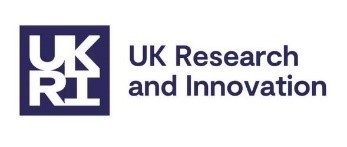 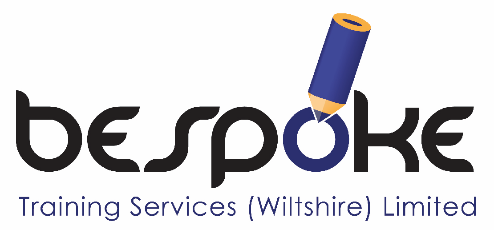 Fully Funded Leadership Course for those with a Vocational Background working in the Foundation Industries  As part of the government’s strategy and commitment to clean growth and net zero carbon emissions by 2050, the £66 million Transforming Foundation Industries (TFI) Challenge brings together the metals, glass, paper, ceramics, cement and bulk chemical industries to address environmental impact and global competitiveness.  A comprehensive study carried out by the Enterprise Resource Centre (ERC), commissioned by TFI, has highlighted the scarcity of diversity within boardrooms as a barrier to fostering innovation. This study has proposed a key solution: a call for increased diversity within senior positions across the Foundation Industries. As part of TFI’s commitment to the future prosperity of the Foundation Industries, we are offering 20 fully funded places as part of a 12-month pilot Leadership programme, with additional coaching, starting in Autumn 2023. We are looking to recruit enthusiastic individuals from across the Foundation Industries who have a vocational background (e.g. through an apprenticeship programme or entering work directly from school or college) and welcome applicants from varied age groups, ethnic minorities, and genders and sexes.  The learning objectives for this leadership development include:   Understanding and overcoming imposter syndrome   Building strong relationships that benefit everyone   Mastering your time, energy and focus   Knowing how to influence assertively Making informed decisions and solving complex problems   Creating opportunities – for yourself and for others across the Foundation Industries   To be eligible for this programme you must:  Not hold a University degree  Be in a supervisory, team leader or first line manager position within the Foundation Industries  Aspire to reach senior leadership in the Foundation Industries  Not have access to leadership training programmes within your organisation  As this is a funded programme, there is a requirement to fully commit to the programme and, if successful, we will require line manager commitment to support delegates in their learning.  The time commitment is up to a maximum of 4 hours a month for the sessions which will run for 12 months virtually. Beyond this, we would be looking for participants to act as an advocate for the future of the Foundation Industries, be a role model and mentor to others, and help drive change across the sector and beyond. If this opportunity is of interest to you, please complete the self-nomination form below and return this to tfi@ukri.org by the submission deadline of 23:59 Friday 29th September 2023.  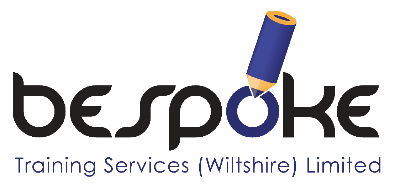 Transforming Foundation Industries – Vocational Leaders Self-Nomination Form  We use the personal (EDI) data you give us here to:  
Identify any under-represented groups, investigate the reasons for this, take appropriate and effective steps to improve representation and to monitor progression and retention.  We publish aggregated and anonymised data as part of our commitment to transparency and supporting access and inclusion.   *With exception of annual leave or illness – with advance notification to training provider (with the exception of illness)  
We’ll store your data securely and handle it in line with UK data protection legislation, GDPR and good practice, including restricting access to identifiable information – for example, where there is a cohort of 10 or less persons, we will not publish this data so that individuals remain anonymous. You can let us know at any time that your preferences have changed with respect to how we handle and store your data. If you would like to know more, including how to exercise your data protection rights, please see our privacy notice.  Please return this form to tfi@ukri.org by 23:59 Friday 29th September 2023 to register your nomination.   Name:  Name:  Click or tap here to enter text.   Click or tap here to enter text.   Click or tap here to enter text.   Click or tap here to enter text.   Click or tap here to enter text.   Age:  Age:  Choose an item.   Choose an item.   Choose an item.   Choose an item.   Ethnicity:  Ethnicity:  Choose an item.     Choose an item.     Other, please specify:  Other, please specify:  Other, please specify:  Other, please specify:  Other, please specify:  Other, please specify:  Other, please specify:  Click or tap here to enter text.   Click or tap here to enter text.   Organisation Name:   Organisation Name:   Click or tap here to enter text.   Click or tap here to enter text.   Click or tap here to enter text.   Click or tap here to enter text.   Click or tap here to enter text.   Click or tap here to enter text.   Click or tap here to enter text.   Click or tap here to enter text.   Click or tap here to enter text.   Click or tap here to enter text.   Click or tap here to enter text.   Sector:   Sector:   Choose an item.   Choose an item.   Choose an item.   Choose an item.   Choose an item.   Choose an item.   Choose an item.   Choose an item.   Choose an item.   Choose an item.   Choose an item.   If you selected ‘Other’ for Sector above, please provide details and confirm your company’s applicability to the future of the Foundation Industries:  If you selected ‘Other’ for Sector above, please provide details and confirm your company’s applicability to the future of the Foundation Industries:  Click or tap here to enter text.   Click or tap here to enter text.   Click or tap here to enter text.   Click or tap here to enter text.   Click or tap here to enter text.   Click or tap here to enter text.   Click or tap here to enter text.   Click or tap here to enter text.   Click or tap here to enter text.   Click or tap here to enter text.   Click or tap here to enter text.   Entry route into the Foundation Industries e.g. apprenticeship, applied for work after school   Entry route into the Foundation Industries e.g. apprenticeship, applied for work after school   Choose an item.   Choose an item.   Choose an item.   Choose an item.   Please specify any qualifications you hold:  Please specify any qualifications you hold:  Please specify any qualifications you hold:  Please specify any qualifications you hold:  Click or tap here to enter text.   Click or tap here to enter text.   Click or tap here to enter text.   Is leadership training available to you by your company:   Is leadership training available to you by your company:   Yes:  ☐   Are you currently being mentored?  Are you currently being mentored?  Yes:  ☐   Yes:  ☐   Yes:  ☐   If yes, is the mentoring inside or outside of your company?  If yes, is the mentoring inside or outside of your company?  If yes, is the mentoring inside or outside of your company?  If yes, is the mentoring inside or outside of your company?  Choose an item.   Is leadership training available to you by your company:   Is leadership training available to you by your company:   No:  ☐   Are you currently being mentored?  Are you currently being mentored?  No:   ☐   No:   ☐   No:   ☐   If yes, is the mentoring inside or outside of your company?  If yes, is the mentoring inside or outside of your company?  If yes, is the mentoring inside or outside of your company?  If yes, is the mentoring inside or outside of your company?  Choose an item.   Describe your role & responsibilities in terms of management and leadership?  Describe your role & responsibilities in terms of management and leadership?  Click or tap here to enter text.   Click or tap here to enter text.   Click or tap here to enter text.   Click or tap here to enter text.   Click or tap here to enter text.   Click or tap here to enter text.   Click or tap here to enter text.   Click or tap here to enter text.   Click or tap here to enter text.   Click or tap here to enter text.   Click or tap here to enter text.   Why do you want to attend this training programme, what do you hope to achieve at the end of it and how will this programme support your future career aspirations? (250-300 words) Why do you want to attend this training programme, what do you hope to achieve at the end of it and how will this programme support your future career aspirations? (250-300 words) Click or tap here to enter text.   Click or tap here to enter text.   Click or tap here to enter text.   Click or tap here to enter text.   Click or tap here to enter text.   Click or tap here to enter text.   Click or tap here to enter text.   Click or tap here to enter text.   Click or tap here to enter text.   Click or tap here to enter text.   Click or tap here to enter text.   What networks are you part of?  What networks are you part of?  Click or tap here to enter text.   Click or tap here to enter text.   Click or tap here to enter text.   Click or tap here to enter text.   Are these networks internal or external to your company?  Are these networks internal or external to your company?  Are these networks internal or external to your company?  Are these networks internal or external to your company?  Are these networks internal or external to your company?  Are these networks internal or external to your company?  Click or tap here to enter text.   Where or how did you learn of the TFI Vocational Leadership programme? 
 Click or tap here to enter text.   Click or tap here to enter text.   Click or tap here to enter text.   Click or tap here to enter text.   Click or tap here to enter text.   Click or tap here to enter text.   Click or tap here to enter text.   Click or tap here to enter text.   Click or tap here to enter text.   Click or tap here to enter text.   Click or tap here to enter text.   Click or tap here to enter text.   Your Commitment:  Your Commitment:  Your Commitment:  Your Commitment:  Your Commitment:  Your Commitment:  Your Commitment:  Your Commitment:  Your Commitment:  Your Commitment:  Your Commitment:  Your Commitment:  Your Commitment:  I will attend all training sessions*:  I will attend all training sessions*:  Yes:  ☐   No:  ☐   Yes:  ☐   No:  ☐   Yes:  ☐   No:  ☐   Yes:  ☐   No:  ☐   I will actively participate:  I will actively participate:  I will actively participate:  I will actively participate:  I will actively participate:  I will actively participate:  Yes:  ☐   No:  ☐   I will share learnings from the course/act as a role model within my organisation/sector:  I will share learnings from the course/act as a role model within my organisation/sector:  I will share learnings from the course/act as a role model within my organisation/sector:  I will share learnings from the course/act as a role model within my organisation/sector:  I will share learnings from the course/act as a role model within my organisation/sector:  I will share learnings from the course/act as a role model within my organisation/sector:  I will share learnings from the course/act as a role model within my organisation/sector:  I will share learnings from the course/act as a role model within my organisation/sector:  I will share learnings from the course/act as a role model within my organisation/sector:  I will share learnings from the course/act as a role model within my organisation/sector:  I will share learnings from the course/act as a role model within my organisation/sector:  I will share learnings from the course/act as a role model within my organisation/sector:  Yes:  ☐   No:  ☐   I agree to complete a short survey ahead of the training, half-way through the training, at the end of the training, providing my feedback on the course content/delivery and the impact this is having on my career:  I agree to complete a short survey ahead of the training, half-way through the training, at the end of the training, providing my feedback on the course content/delivery and the impact this is having on my career:  I agree to complete a short survey ahead of the training, half-way through the training, at the end of the training, providing my feedback on the course content/delivery and the impact this is having on my career:  I agree to complete a short survey ahead of the training, half-way through the training, at the end of the training, providing my feedback on the course content/delivery and the impact this is having on my career:  I agree to complete a short survey ahead of the training, half-way through the training, at the end of the training, providing my feedback on the course content/delivery and the impact this is having on my career:  I agree to complete a short survey ahead of the training, half-way through the training, at the end of the training, providing my feedback on the course content/delivery and the impact this is having on my career:  I agree to complete a short survey ahead of the training, half-way through the training, at the end of the training, providing my feedback on the course content/delivery and the impact this is having on my career:  I agree to complete a short survey ahead of the training, half-way through the training, at the end of the training, providing my feedback on the course content/delivery and the impact this is having on my career:  I agree to complete a short survey ahead of the training, half-way through the training, at the end of the training, providing my feedback on the course content/delivery and the impact this is having on my career:  I agree to complete a short survey ahead of the training, half-way through the training, at the end of the training, providing my feedback on the course content/delivery and the impact this is having on my career:  I agree to complete a short survey ahead of the training, half-way through the training, at the end of the training, providing my feedback on the course content/delivery and the impact this is having on my career:  I agree to complete a short survey ahead of the training, half-way through the training, at the end of the training, providing my feedback on the course content/delivery and the impact this is having on my career:  Yes:  ☐   No:  ☐   Signature:  Signature:  Date:   Date:   Click or tap to enter a date.   Click or tap to enter a date.   Click or tap to enter a date.   Click or tap to enter a date.   Click or tap to enter a date.   Click or tap to enter a date.   Click or tap to enter a date.   Click or tap to enter a date.   Click or tap to enter a date.   Click or tap to enter a date.   Click or tap to enter a date.   